                                                                                                Obec Trnovec nad Váhom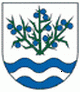 Materiál č. 8 na 13. zasadnutie Obecného zastupiteľstva v Trnovci nad Váhom dňa 04.04.2016K bodu programu 9 :„ Obchodná verejná súťaž č. 3/2016  o najvhodnejší návrh na uzavretie zmlúv na predaj nehnuteľného majetku obce Trnovec nad Váhom“1. Dôvodová správaDôvodová správa k materiálu č. 8 na 13. zasadnutie OZ v Trnovci nad Váhom Na základe predošlých rokovaní obecných zastupiteľstiev a komisií pri OZ Trnovec nad Váhom, v zmysle ust. § 9a ods. 1 zákona č. 138/1991 Zb. o majetku obcí v znení neskorších predpisov, bola prerokovaná možnosť predaja nehnuteľného majetku obce Trnovec nad Váhom, získaného na základe zámennej zmluvy, formou obchodnej verejnej súťaže a to konkrétne nehnuteľnosti:-pozemok registra C KN parc. č. 49, zastavaná plocha a nádvorie o výmere 126 m2,  v celosti-pozemok registra C KN parc. č. 50, zastavaná plocha a nádvorie o výmere 54 m2, v celosti-pozemok registra C KN parc. č. 53/1, zastavaná plocha a nádvorie o výmere 572 m2, v celosti-stavba rodinný dom so súp. č. 24 na pozemku registra C KN s parc. č. 49, zastavaná plocha a nádvorie o výmere  126 m2 a na pozemku registra C KN s parc. č. 50, zastavané plocha a nádvorie o výmere 54 m2, v celosti, v k. ú. Trnovec nad Váhom zapísané na LV č. 1057.Predmet obchodnej verejnej súťaže č. 3/2016 sa nachádza v zastavanom území obce Trnovec nad Váhom, v k.ú. Trnovec nad Váhom, v zástavbe rodinných domov. Jedná sa o rodinný dom s priľahlými pozemkami, v intraviláne obce. Po schválení podmienok a spôsobu prevodu nehnuteľného majetku obec v zmysle zákona zverejní zámer predať svoj majetok a jeho spôsob na svojej úradnej tabuli, na internetovej stránke obce a v regionálnej tlači. 
Predaj predmetnej nehnuteľnosti spôsobom- obchodná verejná súťaž  je pre obec výhodnejší, nakoľko je otvorený pre širšiu verejnosť a minimálna kúpna cena bola podľa návrhu Komisie finančnej a podnikateľskej stanovená vo výške 30 000 eur.
Postup obce pri obchodnej verejnej súťaži (podľa ust. § 281 až § 288 zákona č. 513/1991 Zb. Obchodného zákonníka) je nasledovný:
- obec schváli zámer predať majetok obce a spôsob jeho predaja 
- obec schváli podmienky obchodnej verejnej súťaže
- obec zverejní zámer predať majetok obce a spôsob predaja- na úradnej tabuli, internetovej 
    stránke obce a v regionálnej tlači 
- podmienky obchodnej verejnej súťaže musia byť zverejnené najmenej 15 dní pred
   uzávierkou na podávanie návrhov do obchodnej verejnej súťaže
- vyhodnotenie verejnej obchodnej súťaže
- uzavretie kúpnej zmluvy
- zverejnenie kúpnej zmluvy na webovej stránke obce alebo v Obchodnom vestníkuObecné zastupiteľstvo na posúdenie i vyhodnotenie predložených návrhov, na vyhodnotenie najvhodnejších ponúk a celej obchodnej verejnej súťaže č. 3/2016 vymenováva komisiu. Návrh na zloženie komisie:RNDr. Edita BelovičováRóbert LángIng. Jozef HanzlíkIng. Jaroslav HlavatýIng. Daša Pallerová Obchodná verejná súťaž č. 3/2016 bola prerokovaná príslušnými komisiami pri OZ Trnovec nad Váhom a odporučená na schválenie obecnému zastupiteľstvu. Po schválení súťaže obecným zastupiteľstvom bude OVS č. 3/2016 vyhlásená dňa 05.04.2016.Návrh zámeru predaja nehnuteľného majetku obce, návrh kúpnej zmluvy a podmienky obchodnej verejnej súťaže č. 3/2016 sú prílohami tohto materiálu.